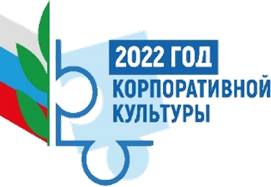 Ставропольская краевая организация Общероссийского Профсоюза образования               Извлечение из Информационно-аналитических материалов (к августовским педагогическим совещаниям 2022 года), подготовленных Центральным Советом Общероссийского Профсоюза образования. Участие Профсоюза в экспертизе актуализируемых профессиональных стандартов в сфере образования.Профсоюз продолжает свою деятельность по рассмотрению проектов профессиональных стандартов в сфере образования, в том числе в рамках участия в работе Комиссии по разработке и актуализации профессиональных стандартов и квалификации Совета по профессиональным квалификациям 
в сфере образования. Проект актуализируемого профессионального стандарта «Специалист в области воспитания», представленный в апреле 2022 года Советом по профессиональным квалификациям в сфере образования 
в рамках проводимого им профессионально-общественного обсуждения (далее – проект ПС «Специалист в области воспитания»).Актуализируемый профессиональный стандарт «Специалист в области воспитания» утвержден приказом Минтруда России от 10.01.2017 № 10н, зарегистрирован в Минюсте России 26.01.2017 № 45406. Направленные Профсоюзом в Совет по профессиональным квалификациям в сфере образования замечания имели принципиальный характер (письмо Профсоюза от 18.04.2022 № 220).1) По содержанию новой обобщенной трудовой функции в связи 
с включением в проект ПС «Специалист в области воспитания» описания вида деятельности советника директора по воспитанию и взаимодействию с детскими общественными объединениями, отмечалось:В соответствии с постановлением Правительства РФ от 21.02.2022 
№ 225 «Об утверждении номенклатуры должностей педагогических работников организаций, осуществляющих образовательную деятельность, должностей руководителей образовательных организаций» должность «советник директора по воспитанию и взаимодействию с детскими общественными объединениями» отнесена к должности педагогического работника организаций, осуществляющих образовательную деятельность 
по основным общеобразовательным программам (за исключением образовательных программ дошкольного образования) и (или) образовательным программам среднего профессионального образования. Справочно: Профсоюзом совместно с Минпросвещения России разработана для данной должности квалификационная характеристика, определяющая конкретный перечень должностных обязанностей, знаний и требований к квалификации лиц, замещающих должность «советник директора по воспитанию и взаимодействию с детскими общественными объединениями». Однако на момент представления Советом 
по профессиональным квалификациям в сфере образования на рассмотрение проекта ПС «Специалист в области воспитания» и до настоящего времени квалификационная характеристика не утверждена. В связи с этим обстоятельством до настоящего времени не определены:содержание конкретного перечня должностных обязанностей работников, замещающих такие должности, особенности организации их труда и управления; какие виды работы должны включаться в рабочее время советника директора по воспитанию и взаимодействию с детскими общественными объединениями – какая учебная (преподавательская) и воспитательная работа, 
в том числе практическая подготовка обучающихся, индивидуальная работа 
с обучающимися, научная, творческая и исследовательская работа, а также другая педагогическая работа, предусмотренная трудовыми (должностными) обязанностями и (или) индивидуальным планом: методическая, подготовительная, организационная, диагностическая, работа по ведению мониторинга, работа, предусмотренная планами воспитательных, физкультурно-оздоровительных, спортивных, творческих и иных мероприятий, проводимых с обучающимися;продолжительность рабочего времени (или норма часов педагогической работы в неделю за ставку заработной платы), а также продолжительность ежегодного основного удлиненного оплачиваемого отпуска для работников, замещающих такие должности.В связи с этим Профсоюз в своем заключении отметил, что представленное разработчиками проекта ПС «Специалист в области воспитания» описание вида деятельности советника директора по воспитанию и взаимодействию с детскими общественными объединениями не может быть осуществлено без учета вышеназванных обстоятельств. Профсоюзом были высказаны замечания:о необходимости уточнения наименований обобщенных трудовых функций «Содействие в воспитании и взаимодействии с детскими общественными объединениями» и «Содействие в обеспечении воспитательной деятельности», поскольку они должны более конкретно отражать процесс деятельности для данного педагогического работника;необходимости учета части 21 ст. 2 Федерального закона от 29.12.2012 № 273-ФЗ (ред. от 30.12.2021) «Об образовании в Российской Федерации», 
в соответствии с которой педагогический работник – физическое лицо, которое состоит в трудовых, служебных отношениях с организацией, осуществляющей образовательную деятельность, и выполняет обязанности 
по обучению, воспитанию обучающихся и (или) организации образовательной деятельности, в связи с чем описание вида деятельности советника директора по воспитанию и взаимодействию с детскими общественными объединениями не должно соответствовать описанию вида деятельности по управлению образовательной организацией. С учетом этого к действиям по обучению, воспитанию и (или) организации образовательной деятельности советника директора 
по воспитанию и взаимодействию с детскими общественными объединениями Профсоюзом было предложено отнести только такие трудовые действия, как:– выбор форм воспитания, в том числе с целью укрепления гражданско-патриотической позиции обучающихся; – консультирование с использованием современных информационных технологий участников образовательных отношений по вопросам воспитания;– разработка и реализация социально значимых детско-юношеских/детско-взрослых проектов обучающихся;– вовлечение обучающихся в социально значимые детско-юношеские/детско-взрослые проекты;– подготовка актива обучающихся для реализации проектов;– организация мероприятий, в том числе в рамках проектной и конкурсной деятельности, стимулирующих творческие и спортивные достижения обучающихся, интерес к научной деятельности и волонтерскому движению.Содержащиеся в проекте ПС требования к образованию и обучению Профсоюз счел завышенными. Это касается требования дополнительного профессионального образования по направлению профессиональной деятельности при наличии высшего образования в рамках укрупненной группы специальностей и направлений подготовки «Образование и педагогические науки», а также наличия дополнительного профессионального образования только в рамках программ профессиональной переподготовки 
в сфере образования при наличии высшего образования.  Профсоюз отмечает, что разработчикам проекта необходимо проработать вопрос применения в отношении должности «советник директора по воспитанию и взаимодействию с детскими общественными объединениями» действующих Общероссийского классификатора занятий ОК 010-93, утв. Постановлением Госстандарта РФ от 30.12.1993 № 298 (далее – ОКЗ), и Общероссийского классификатора профессий рабочих, должностей служащих и тарифных разрядов ОК 016-94 (вместе с ОК 016-94. Общероссийский классификатор профессий рабочих, должностей служащих и тарифных разрядов), утв. Постановлением Госстандарта РФ от 26.12.1994 
№ 367 (далее – ОКПДТР). В частности, для должности «советник директора по воспитанию и взаимодействию с детскими общественными объединениями» в ОКПДТР не может быть указан код 264780, применяемый для должности «советник» раздела «Должности служащих», которая относится к базовой группе 1120 (ОКЗ) – «Руководители учреждений, организаций и предприятий» поскольку 
в соответствии с Постановлением Правительства РФ от 21.02.2022 № 225 
«Об утверждении номенклатуры должностей педагогических работников организаций, осуществляющих образовательную деятельность, должностей руководителей образовательных организаций» должность советника директора отнесена к должностям педагогических работников организаций, осуществляющих образовательную деятельность по основным общеобразовательным программам (за исключением образовательных программ дошкольного образования) и (или) образовательным программам среднего профессионального образования.   2) По другим изменениям проекта ПС «Специалист в области воспитания» Профсоюзом было отмечено следующее.  Профсоюз счел необоснованным изменение требований к образованию и обучению по иным возможным наименованиям должностей проекта ПС «Специалист в области воспитания». Такие, как например, требование 
о наличии дополнительного профессионального образования только 
по программе профессиональной переподготовки для должностей «социальный педагог», «воспитатель», «старший воспитатель» (трудовые функции п.п. 3.2. и 3.5.).Профсоюз отметил необоснованность включения в раздел ПС «Особые условия допуска к работе» в ОТФ 3.1, 3.2, 3.3., 3.4.,3.5., 3.6 и 3.7. в качестве условия «прохождение в установленном законодательством Российской Федерации порядке аттестации». При этом в указанном разделе ОТФ 3.2 и 3.5 включена иная редакция «прохождение в установленном законодательством Российской Федерации порядке аттестации на соответствие занимаемой должности», которая в других ОТФ она отсутствует.В связи с этим Профсоюз предложил учитывать положение о том, что лица, замещающие должности «старший вожатый», «воспитатель» и «старший воспитатель» проходят в установленном законодательством Российской Федерации порядке аттестацию не только на соответствие должности, 
а в соответствии с частью 4 статьи 49 Федерального закона от 29 декабря 
2012 г. № 273-ФЗ «Об образовании в Российской Федерации» прохождение аттестации не является особым условием допуска педагогического работника к работе.Профсоюз предложил исключить в трудовой функции 3.3. наличие трудового действия у старшего вожатого с наименованием «Оказание обучающимся первой помощи», которое присутствует в действующей редакции, поскольку вопрос включения педагогических работников 
в перечень лиц, обязанных оказывать первую помощь до оказания медицинской помощи, представленный в ст. 31 действующей редакции ФЗ «Об основах охраны здоровья граждан в Российской Федерации» 
от 21.11.2011 г. № 323-ФЗ, благодаря активным возражениям Профсоюза 
на протяжении ряда лет до настоящего времени не решен. Согласно указанному федеральному закону, перечень лиц, обязанных оказывать первую помощь до оказания медицинской помощи, включает пока только сотрудников органов внутренних дел Российской Федерации, сотрудников, военнослужащих и работников Государственной противопожарной службы, спасателей аварийно-спасательных формирований и аварийно-спасательных служб.  Одновременно с замечаниями Профсоюзом был направлен в СПК 
в сфере образования разработанный Минпросвещения России совместно 
с Профсоюзом текст квалификационной характеристики «Советник директора по воспитанию и взаимодействию с детскими общественными объединениями».В настоящее время по информации, размещенной на сайте https://profstandart.rosmintrud.ru/ в разделе новости от 08.07.2022, ФГБУ «ВНИИ труда» Минтруда России совместно с отраслевыми экспертами проводит профессионально-общественное обсуждение проекта профессионального стандарта в области образования «Специалист в области воспитания». Ответственная организация-разработчик – ФГБУ «Всероссийский научно-исследовательский институт труда» Министерства труда и социальной защиты Российской Федерации, город Москва, Генеральный директор Платыгин Д.Н.; наименование организации-разработчика – «Институт управления образованием Российской академии образования» (ФГБНУ «ИУО РАО»), город Москва. Согласно публикации, уведомление о разработке профессионального стандарта (пересмотр) «Специалист в области воспитания» создано 01.06.2022. Планируемая дата завершения – 31.12.2022. На момент формирования настоящих информационно-аналитических материалов 
к августовским совещаниям проект ПС «Специалист в области воспитания» 
на рассмотрение Профсоюза не поступал.             Совместная работа по формированию правового статуса должности советника директора по воспитанию и взаимодействию 
с детскими общественными объединениями. В целях кадрового укрепления деятельности общеобразовательных организаций совместно с Российским движением школьников для повышения эффективности работы по гражданскому и патриотическому воспитанию 
в рамках реализации федерального проекта «Патриотическое воспитание граждан Российской Федерации» Минпросвещения России совместно 
с Общероссийским профсоюзом образования разработаны квалификационные требования к должности «Советник руководителя образовательной организации по воспитанию и взаимодействию с детскими общественными объединениями».Это содействовало принятию постановления Правительства Российской Федерации от 21 февраля 2022 г. № 225 «Об утверждении номенклатуры должностей педагогических работников организаций, осуществляющих образовательную деятельность, должностей руководителей образовательных организаций» (прилагается) в разделе «Иные педагогические работники» Номенклатуры должностей предусмотрена должность «Советник директора по воспитанию и взаимодействию с детскими общественными объединениями».КОНТАКТЫ:www.eseur.ru                                                                       www.stvprofedu.ru                                                                                                            vk.com/stvprofedu 